Authorisation to publish an EUI thesis online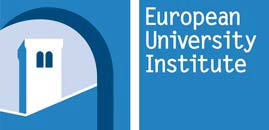 with Cadmus, the EUI Research Repositoryhttp://cadmus.eui.euThe EUI Academic Rules and Regulations for the Doctoral and Master's Programmes (Article 9.13. Publication of Thesis) state that:"In accordance with Convention Article 14 (1), theses approved by an Examining Board must be published. Theses can be published on paper or in electronic format with an external publisher or in the open access electronic EUI repository. In the latter case, the copyright remains with the author. If the author decides not to agree to publication of the thesis in the EUI repository but fails to publish it with an externalpublisher within four years after the defence or has no firm indication of proximate publication, the EUI willautomatically acquire the right to publish thesis in the EUI repository. These conditions shall be accepted by the author of the thesis in a signed agreement."The author can – at any time – request the withdrawal of the fulltext (‘unpublish’ the thesis) from Cadmus,or the extension of the embargo lift date. Such requests will be treated on a case-by-case basis.Before obtaining the PhD/Masters diploma this form1 must be printed, filled out, signed by the author and sent to the relevant departmental assistantDate of thesis defence:........................................................................................................................................Select: Ph.D.	MastersChoose option A or B below:A) Open Access	I authorise that my Ph.D./Masters thesis will be immediately published in Open Access on Cadmus, the EUI Research Repository. I have read and accept the terms of the Cadmus licence agreement  http://www.eui.eu/Documents/Research/EUIPublications/CadmusLicenceAgreement.pdf2I declare that I alone am responsible for informing Cadmus, the EUI Research Repository (cadmus@eui.eu) if/when the thesis is published elsewhere, wholly or in part. I take full responsibility for any obligations undertaken towards other publishers of all or parts of this thesis.B) Embargoed Access	I authorise that my PhD/Masters thesis will be published in Open Access with Cadmus, the EUI Research repository, four years after the defence date in the case where at that point it has not been published commercially. I have read and accept the terms of the Cadmus licence agreement http://www.eui.eu/Documents/Research/EUIPublications/CadmusLicenceAgreement.pdf3I declare that I alone am responsible for informing Cadmus, the EUI Research Repository (cadmus@eui.eu) if/when the thesis is published elsewhere, wholly or in part. I take full responsibility for any obligations undertaken towards other publishers of all or parts of this thesis.Signature:  ...............................................................	Date:  ......................................................................1 This form is downloadable from http://www.eui.eu/Research/EUIPublications/AcademicPublications/SubmitFullTextTheses.aspx2 The complete text of the Licence Agreement is on the back of this form.3 The complete text of the Licence Agreement is on the back of this form.Non-Exclusive Licence AgreementBy agreeing with and accepting this licence, I (the author, co-author, nominated agent or copyright owner) grant to Cadmus, the digital institutional repository of the European University Institute (EUI), or to any other digital repository authorized for use by the EUI, the non-exclusive right to reproduce, render (as defined below), and/or distribute my submission, referred to as the ‘Work’, worldwide in electronic format and in any medium for the lifetime of the repository.Non-exclusive rights and Cadmus•	Rights granted to Cadmus through this agreement are entirely non-exclusive.•	I give the right to EUI staff to deposit the Work for me•	I understand that depositing the Work in the repository does not affect my rights to publish the Work elsewhere, either in present or future versions.•	I understand that the Work deposited in Cadmus will be accessible to a wide variety of people and institutions, including automated agents and search engines via the Web.•	I understand that once the Work is deposited, metadata describing the Work may be incorporated into public access catalogues.•	Cadmus will clearly identify your name(s) as the author(s) of the Work, and will not make any alteration, other than as allowed by this licence, to your submission.•	Cadmus will respect any restrictions imposed by the copyright holders and/or publishing rights holders of the work as communicated by the authorI. AgreementI agree that:1.   Cadmus may, without changing the content, render the submission into any medium or format for the purpose of preservation.2.   Cadmus may keep more than one copy of this submission for purposes of security, back-up and preservation.3.   The EUI does not hold any obligation to take legal action on behalf of the depositor in the event of a breach of intellectual property rights or any other rights, in the Work.4.   The EUI does not hold any obligation to take legal action against a third party in the event of abreach of intellectual property rights or any other rights, in the use of the Work5.   Cadmus will file this Distribution LicenceII. DeclarationI declare that:1.   I am the (co-)author or am acting on behalf of and have the authority of the (co-)author/s to make this agreement and do hereby give the EUI the right to make the Work available in the way described above.2.   the submission is the original work of the named (co-)author(s) and that I have the right to grant the rights contained in this licence3.   the submission is a true and accurate version of the published Work as permitted for deposit by thecopyright holder and/or the holder of publishing rights of the Work; and that the moral rights of any co-authors of the Work have been respected4.   my submission does not, to the best of my knowledge, infringe upon copyright of third parties and does not breach any laws including those relating to defamation, libel, copyright or any other intellectual property rights.5.   if the submission contains third-party owned material (eg. data, images, extended quotations) forwhich I do not hold copyright, I have obtained the unrestricted and explicit permission of the copyright owner to grant Cadmus the rights required by this licence, and that such third-party owned material is clearly identified and acknowledged within the text or content of the submission.6.   If the submission is based upon work that has been sponsored or supported by an agency or organization, I have fulfilled any right of review or other obligations required by such contract or agreement.7.   That if, as a result of my having knowingly or recklessly given a false statement at points II.1-6 above, the EUI suffers loss, I will make good that loss and hereby indemnify the EUI for all action, suits, proceedings, claims, demands and costs occasioned by the University in consequence of my false statement.Author’s name:...............................................................................................................................................Address:...............................................................................................................................................Email:...............................................................................................................................................Title of thesis:...............................................................................................................................................Department:...............................................................................................................................................